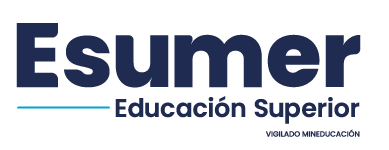 FORMATO DE PRACTICA (APRENDIZ) – PRA-CODIGO:PD-PRA001VERSION:V2FECHA:20/04/2023PAG: 1 de 1CIUDADDIA / MES / AÑOSUBSERIE:RADICADO:DATOS GENERALES DE LA EMPRESADATOS GENERALES DE LA EMPRESADATOS GENERALES DE LA EMPRESADATOS GENERALES DE LA EMPRESADATOS GENERALES DE LA EMPRESANombre de la empresaNombre de la empresaNombre de la empresaNombre Gerente/AdministradorNombre Gerente/AdministradorActividad principal de la empresa:Actividad principal de la empresa:Actividad principal de la empresa:Tipo empresa: Pública__Privada__Otra, cual?_____________________Tipo empresa: Pública__Privada__Otra, cual?_____________________Tipo empresa: Pública__Privada__Otra, cual?_____________________Modalidad: Virtual__Presencial___Modalidad: Virtual__Presencial___Tamaño de empresa: Micro__Pequeña _Mediana__GrandeTamaño de empresa: Micro__Pequeña _Mediana__GrandeTamaño de empresa: Micro__Pequeña _Mediana__GrandeCiudad Ciudad NIT Empresa (Formal o Informal):NIT Empresa (Formal o Informal):NIT Empresa (Formal o Informal):DirecciónDirección Persona de contacto: Persona de contacto: Persona de contacto: Teléfono Teléfono Jefe Inmediato: Jefe Inmediato: Jefe Inmediato: Cargo: Cargo:Área de la empresa:Área de la empresa:Área de la empresa: Teléfono fijoTeléfono celularObjetivo de la PrácticaNombre(s) Estudiante(s) Nombre(s) Estudiante(s) Nombre(s) Estudiante(s) Nombre(s) Estudiante(s) Nombre(s) Estudiante(s) Observaciones/Conclusiones generalesObservaciones/Conclusiones generalesObservaciones/Conclusiones generalesObservaciones/Conclusiones generalesObservaciones/Conclusiones generalesAdjuntar evidencias en anexos (actas, registro fotográfico, otros…)Adjuntar evidencias en anexos (actas, registro fotográfico, otros…)Adjuntar evidencias en anexos (actas, registro fotográfico, otros…)Adjuntar evidencias en anexos (actas, registro fotográfico, otros…)Adjuntar evidencias en anexos (actas, registro fotográfico, otros…)Programa AcadémicoPrograma AcadémicoFirma contacto empresarial/selloFirma contacto empresarial/selloFirma contacto empresarial/selloAsignatura:Asignatura:Firma contacto empresarial/selloFirma contacto empresarial/selloFirma contacto empresarial/selloDocente y firma:Docente y firma:ELABORADO POR:REVISADO POR:APROBADO POR:CONVENCIONES NOMBRE:NOMBRE:NOMBRE: PD: Proceso DocenteCARGO:CARGO:CARGO: PRA: Práctica AprendizLos espacios sombreados son para uso exclusivo de la InstituciónLos espacios sombreados son para uso exclusivo de la InstituciónLos espacios sombreados son para uso exclusivo de la InstituciónSIACES 2023